УТВЕРЖДАЮ
Руководитель
Федеральной службы
государственной статистики
А.Е.Суринов
26 октября 2018 годаФЕДЕРАЛЬНАЯ СЛУЖБА ГОСУДАРСТВЕННОЙ СТАТИСТИКИ29 октября 2018 года № 153-у
Порядок расчета стоимости предоставления статистической информации на основе договоров об оказании информационных услуг
1. Общие положенияПорядок расчета стоимости предоставления статистической информации на основе договоров об оказании информационных услуг (далее - Порядок) разработан в целях обеспечения поступлений в федеральный бюджет доходов от оказания платных услуг по предоставлению статистической информации (код доходов бюджетной классификации 157 1 13 01040 01 6000 130), главным администратором которых является Федеральная служба государственной статистики, а также в соответствии с пунктами 5.21 и 5.22 Положения о Федеральной службе государственной статистики, утвержденного постановлением Правительства Российской Федерации от 2 июня 2008 г. № 420, статьей 424 Гражданского кодекса Российской Федерации.Порядок направлен на обеспечение методологического единства расчетов за предоставление платных информационных услуг.При формировании стоимости информационных услуг учитываются затраты территориальных органов Росстата, связанные только с их предоставлением (без учета затрат на создание федеральных государственных информационных ресурсов).Данный порядок не распространяется на предоставление официальной статистической информации.Порядок распространения официальной статистической информации, сформированной в соответствии с Федеральным планом статистических работ, утвержденным Правительством Российской Федерации, и перечень пользователей, которым предоставление официальной статистической информации осуществляется на бесплатной основе, определены Федеральным законом от 29 ноября 2007 г. N 282-ФЗ "Об официальном статистическом учете и системе государственной статистики в Российской Федерации" и Административным регламентом предоставления Федеральной службой государственной статистики государственной услуги по предоставлению гражданам и организациям официальной статистической информации (утвержден приказом Росстата от 29.12.2012 № 668, зарегистрирован Минюстом России 02.04.2013, регистрационный №27965).Общие принципы формирования стоимости предоставления статистической информации на основе договоров об оказании информационных услуг:единый базовый тариф для всех территориальных органов Федеральной службы государственной статистики, исходя из усредненного времени на выполнение информационной услуги, полученного на основе данных хронометража;единая ставка человеко-часа для всех территориальных органов Федеральной службы государственной статистики, определенная на основе среднего расчетного уровня оплаты труда и среднего сложившегося уровня материальных расходов на содержание работника производственного персонала (работник производственного персонала - работник территориального органа, переведенный на новую систему оплаты труда, и занимающийся деятельностью по оказанию информационных услуг);единые повышающие коэффициенты для всех территориальных органов Федеральной службы государственной статистики, учитывающие факторы трудоемкости при формировании ответа на запрос.Базовые тарифы подлежат индексации в централизованном порядке с учетом доводимых Министерством финансов Российской Федерации коэффициентов, учитывающих планируемый рост оплаты труда работников, переведенных на новую систему оплаты труда, и материальных затрат на очередной финансовый год. При индексации базовые тарифы подлежат округлению до целого рубля в сторону увеличения.Стоимость статистической информации подлежит округлению до целого рубля в сторону увеличения.
           Основные понятия:Реквизит* - обязательные данные, сведения, которые должен содержать документ.Информационные ресурсы* - информация, содержащаяся в информационных системах, а также иные имеющиеся в распоряжении сведения и документы.Показатель* - качественная, количественная или стоимостная характеристика, содержащая информацию и представляющая собой число для статистических данных или содержание реквизита для учетно-регистрационных данных.База данных* - совокупность связанных данных, организованных по определенным правилам, предусматривающим общие принципы описания, хранения и манипулирования данными.Информационный продукт* - документированная информация, подготовленная в соответствии с потребностями пользователей и предназначенная или применяемая для удовлетворения пользователя и представленная на бумажном носителе и (или) в электронном виде.Информационные услуги* - действия по обеспечению пользователей информационными продуктами, подготовленными на основе статистических данных.Информационный сборник* - статистическая публикация в виде сборников, справочников, докладов, бюллетеней, экспресс-информаций, сформированная на основе информационных ресурсов.Запрос* - запрос гражданина или организации на предоставление статистической информации, имеющейся в информационных ресурсах.Единица предоставляемой информации* - показатель.Базовый срок предоставления информации* - нормативный срок, необходимый на формирование ответов по запросам граждан, организаций, устанавливаемый со дня получения запроса от граждан, организаций.Текстовые материалы* - статистическая информация, формируемая в виде записок, обзоров, докладов, сформированных на основе информационных ресурсов.________________* Значение понятия приведено исключительно в целях настоящего Порядка.
2. Порядок расчета стоимости предоставления статистической информации на основе договоров об оказании информационных услуг территориальными органами Росстата2.1. Порядок расчета стоимости информационных услуг, оказываемых по запросам граждан или организацийБазовый запрос* - запрос гражданина или организации на предоставление статистической информации, имеющейся в информационных ресурсах, на бумажном носителе или в электронном виде, включающий до 10 показателей включительно без текстовых (анализ, выводы, комментарии, пояснения) и графических материалов (рисунки, графики, диаграммы) в рамках базового срока предоставления информации._____________________________________________________________________________* Значение понятия приведено исключительно в целях настоящего Порядка.
Стоимость выполнения 1 базового запроса составляет 265 рублей без НДС._____________________________________________________________________________ С учетом повышающего коэффициента (1,13, 1,06, 1,055 и 1,04).
К стоимости базового запроса применяются поправочные коэффициенты, учитывающие влияние различных факторов, увеличивающих трудоемкость выполнения работ по предоставлению статистической информации.
Поправочные коэффициенты учитывают:
-количество показателей исходящей (выходной) информации;
-наличие текстовых материалов;
-наличие графических материалов;
-наличие информации по другим территориальным органам Росстата;
-необходимость отражения показателя в динамике;
-использование различных форм государственного статистического наблюдения, в т.ч. разрабатываемых в других структурных подразделениях, и других источников информации;
-срочность выполнения.
1) Повышающий коэффициент, учитывающий количество показателей исходящей (выходной) информации. При подготовке информации по запросам, содержащим более 10 показателей, применяются повышающие коэффициенты, приведенные в таблице 1.Таблица 1,2) Повышающий коэффициент, учитывающий наличие текстовых материалов (анализ, выводы, комментарии, пояснения) - 1,2.3) Повышающий коэффициент, учитывающий наличие графических материалов в виде диаграмм, графиков, рисунков - 1,1.4) Повышающий коэффициент, учитывающий наличие информации по другим территориальным органам Росстата - 1,5.5) Повышающие коэффициенты, учитывающие необходимость отражения показателя в динамике, приведены в таблице 2:Таблица 2При необходимости применения сразу нескольких коэффициентов, учитывающих отражение показателя в динамике, повышающий коэффициент определяется следующим образом: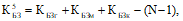 где:КБЗг  - коэффициент, учитывающий динамику по годам;КБЗм- коэффициент, учитывающий динамику по месяцам;КБЗк - коэффициент, учитывающий динамику по кварталам.N - количество применяемых коэффициентов.6) Повышающий коэффициент, учитывающий использование различных форм государственного статистического наблюдения, в т.ч. разрабатываемых в других структурных подразделениях, и других источников информации (использование информационно-телекоммуникационной сети "Интернет", архивных материалов в печатном виде и т.д.) - 1,5.7) Повышающие коэффициенты, учитывающие срочность выполнения запроса. Базовый срок на предоставление информации по индивидуальному запросу установлен - 10 рабочих дней. При наличии со стороны пользователя необходимости формирования справок, форм в срок до 10 рабочих дней применяются повышающие коэффициенты:до 3 рабочих дней включительно - 2;свыше 3 рабочих дней до 5 (включительно) - 1,5;свыше 5 рабочих дней до 9 (включительно) - 1,3.Стоимость выполнения запроса определяется по следующим формулам:при предоставлении информации в печатном варианте (на бумажном носителе):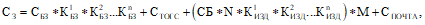 при предоставлении информации в электронном виде: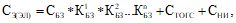 где:
СЗ - стоимость выполнения запроса по предоставлению информации в печатном варианте (на бумажном носителе);СБЗ  -   базовая стоимость запроса (установлена в размере 265 <1> рублей, без НДС);- поправочные коэффициенты, применяемые к стоимости базового запроса;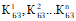 СТОГС  - стоимость услуг производственного персонала территориального органа Росстата по обработке заказа на предоставление данной статистической информации, установлена в размере 173 <1> рубля (без НДС);СБ  - базовая стоимость 1 страницы формата А4 (установлена в размере 9 <1>рублей, без НДС) и включает в себя:______________________________________________________________________<1>  С учетом повышающего коэффициента (1,13, 1,06, 1,055 и 1,04).
фонд оплаты труда (с начислениями) работников производственного персонала, выполняющего полиграфические и иные необходимые работы для печати статистической информации собственными силами<2>;________________________________________________________________________<2> Работы, связанные с формированием статистического материала (информационного массива), не включаются в базовую стоимость одной страницы информационного сборника.необходимые расходные материалы (включая бумагу) и прочие расходы, связанные с формированием и печатью статистической информации в одну краску, подготовленного на полиграфической базе территориального органа Росстата;
N - количество страниц статистической информации формата А4;
   - поправочные коэффициенты, отражающие расходы на подготовку статистической информации в бумажном варианте. Применяются коэффициенты, приведенные в таблице 5:
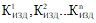 Тираж;Количество страниц;Исполнение статистической информации в цветном варианте;Издание публикации нестандартного формата;В пересчете на формат А5;
M - количество экземпляров статистической информации, предоставляемой пользователю;СПОЧТА  - стоимость почтовых услуг по отправке статистической информации заказчику;СЗ(ЭЛ)  - стоимость выполнения запроса по предоставлению информации в электронном виде;СНИ  - стоимость носителя информации (компакт-диск или иной носитель). Применяется в случае использования носителя информации, являющегося собственностью территориального органа. Стоимость носителя информации должна совпадать со стоимостью, по которой территориальный орган данный носитель закупал.В случае предоставления заказчику одной и той же информационной услуги, включающей проведение дополнительного обследования, в бумажном и электронном виде, расчет стоимости информационной услуги производится по формуле:СЗобщ = СЗ + СНИ, где   ,СЗобщ  - стоимость предоставления информационной услуги, включающей проведение дополнительного обследования, одному и тому же заказчику, изготовленной на полиграфической базе территориального органа Росстата, и в электронном виде.
2.2. Порядок расчета стоимости проектирования, веденияи наполнения баз данныхСтоимость проектирования, ведения и наполнения баз данных определяется исходя из количества времени, затраченного на выполнение данных работ и стоимости 1 человека-часа, установленной в размере 89 <1> рублей (без НДС).___________________________________________________________________________<1> С учетом повышающего коэффициента (1,13, 1,06, 1,055 и 1,04).Территориальные органы Росстата, расположенные в регионах, где действуют районные коэффициенты и процентные надбавки, начисляемые в связи с работой в местностях с особыми климатическими условиями, установленные законодательством Российской Федерации, при определении стоимости работ применяют следующие коэффициенты:Таблица 3Увеличение стоимости за счет районного коэффициента и процентной надбавки определяется следующим образом:КЗП = КРК + КПРОЦ - 1,где:КРК - коэффициент, соответствующий районному коэффициенту к заработной плате;КПРОЦ - коэффициент, соответствующий процентным надбавкам, начисляемым в связи с работой в местностях с особыми климатическими условиями.Например, если районный коэффициент к заработной плате составляет 1,60, то соответствующее значение коэффициента к стоимости 1 человеко-часа - 1,36; если северная надбавка к заработной плате составляет 1,40, то соответствующее значение коэффициента к стоимости 1 человеко-часа - 1,24. В результате увеличение стоимости составит:КЗП = 1,36 + 1,24 - 1 = 1,60.Трудоемкость работы в часах для проектирования, ведения и наполнения конкретной базы данных утверждается руководителем территориального органа Росстата.2.3. Порядок расчета стоимости текстовых материаловСтоимость текстовых материалов определяется исходя из количества времени, затраченного на подготовку текстового материала и стоимости 1 человеко-часа, установленной в размере 89 <1> рублей (без НДС).____________________________________________________________________________<1> С учетом повышающего коэффициента (1,13, 1,06, 1,055 и 1,04).Территориальные органы Росстата, расположенные в регионах, где действуют районные коэффициенты и процентные надбавки, начисляемые в связи с работой в местностях с особыми климатическими условиями, установленные законодательством Российской Федерации, при определении стоимости работ применяют коэффициенты, приведенные в таблице 3.Увеличение стоимости за счет районного коэффициента и процентных надбавок к заработной плате определяется аналогично формуле, приведенной в подразделе 2.2 настоящего Порядка.Стоимость текстового материала определяется по следующим формулам:при предоставлении информации в печатном варианте (на бумажном носителе):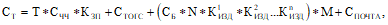 при предоставлении информации в электронном виде:СТ(ЭЛ) = Т * СЧЧ * КЗП + СТОГС + СНИ,где:СТ - стоимость текстового материала в печатном варианте (на бумажном носителе);Т - трудоемкость работы в часах;СЧЧ - стоимость 1 человеко-часа (установлена в размере 89 <1> рублей, без НДС);КЗП - повышающий коэффициент, учитывающий районные и процентные надбавки к заработной плате;СТОГС - стоимость услуг производственного персонала территориального органа Росстата по обработке заказа на предоставление данного текстового материала, установлена в размере 173 <1> рубля (без НДС);СБ - базовая стоимость 1 страницы формата А4 (установлена в размере 9 <1> рублей, без НДС) и включает в себя:_____________________________________________________________________________<1> С учетом повышающего коэффициента (1,13, 1,06, 1,055 и 1,04).фонд оплаты труда (с начислениями) работников производственного персонала, выполняющего полиграфические и иные необходимые работы для печати текстовых материалов собственными силами <2>;_____________________________________________________________________________<2> Работы, связанные с формированием статистического материала (информационного массива), не включаются в базовую стоимость одной страницы информационного сборника.необходимые расходные материалы (включая бумагу) и прочие расходы, связанные с формированием и печатью текстового материала в одну краску, подготовленного на полиграфической базе территориального органа Росстата;N - количество страниц текстового материала формата А4;- поправочные коэффициенты, отражающие расходы на подготовку текстового материала в бумажном варианте. Применяются коэффициенты, приведенные в таблице 5:
Тираж;Количество страниц;Исполнение текстового материала в цветном варианте;Издание публикации нестандартного формата;В пересчете на формат А5;
M - количество экземпляров текстового материала, предоставляемого пользователю;
- стоимость почтовых услуг по отправке текстового материала заказчику;
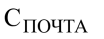  - стоимость текстового материала в электронном виде;
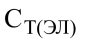 - стоимость носителя информации (компакт-диск или иной носитель). 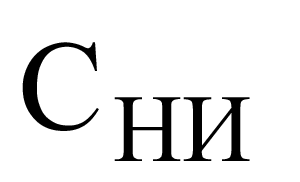 Применяется в случае использования носителя информации, являющегося собственностью территориального органа. Стоимость носителя информации должна совпадать со стоимостью, по которой территориальный орган данный носитель закупал.
В случае предоставления заказчику одного и того же издания в бумажном и электронном виде, расчет стоимости информационной услуги производится по формуле: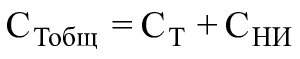 - стоимость информационной услуги по предоставлению одному и тому же заказчику текстового материала, изготовленного на полиграфической базе территориального органа Росстата, и в электронном виде.С учетом сложившегося реального спроса на конкретное информационное издание может быть применен понижающий коэффициент, который утверждается руководителем территориального органа Росстата для данного текстового материала.Трудоемкость работы в часах для конкретного текстового материала утверждается руководителем территориального органа Росстата.
2.4. Порядок расчета стоимости предоставления статистической информации, требующей проведение дополнительного обследования     Стоимость предоставляемой статистической информации, требующей проведения дополнительного обследования, определяется исходя из количества затрачиваемого времени на данную работу и стоимости 1 человеко-часа, установленной в размере 89 <1>рублей (без НДС).________________<1> С учетом повышающего коэффициента (1,13, 1,06, 1,055 и 1,04).Территориальные органы Росстата, расположенные в регионах, где действуют районные коэффициенты и процентные надбавки, начисляемые в связи с работой в местностях с особыми климатическими условиями, установленные законодательством Российской Федерации, при определении стоимости работ применяют коэффициенты, приведенные в таблице 3.Увеличение стоимости за счет районного коэффициента и процентных надбавок к заработной плате определяется аналогично формуле, приведенной в подразделе 2.2 настоящего Порядка.Территориальным органом Федеральной службы государственной статистики заполняется временной план работ по этапам:Таблица 4Стоимость предоставления статистической информации, включающей проведение дополнительного обследования, определяется по формулам:при предоставлении информации в печатном варианте (на бумажном носителе):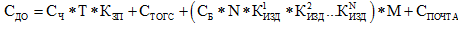 при предоставлении информации в электронном виде:,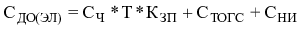 где - стоимость предоставления статистической информации, включающей проведение дополнительного обследования, по предоставлению информации в печатном варианте (на бумажном носителе);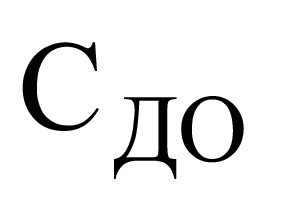 
 - стоимость предоставления статистической информации, включающей проведение дополнительного обследования, по предоставлению информации в электронном виде;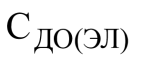  - стоимость 1 человека-часа (установлена в размере 89 <1>рублей, без НДС);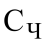 _____________________________________________________________________________<1>С учетом повышающего коэффициента (1,13, 1,06, 1,055 и 1,04).
Т - трудоемкость работы в часах;
 - повышающий коэффициент, учитывающий районные и процентные надбавки к заработной плате;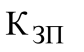 
- стоимость услуг производственного персонала территориального органа Росстата по обработке заказа на предоставление данной статистической информации, установлена в размере 173<1> рубля (без НДС);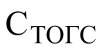 _____________________________________________________________________________<1> С учетом повышающего коэффициента (1,13, 1,06, 1,055 и 1,04).
  СБ - базовая стоимость 1 страницы формата А4 (установлена в размере 9<1>рублей, без НДС) и включает в себя:_____________________________________________________________________________<1> С учетом повышающего коэффициента (1,13, 1,06, 1,055 и 1,04).
фонд оплаты труда (с начислениями) работников производственного персонала, выполняющего полиграфические и иные необходимые работы для печати статистической информации собственными силами <2>;____________________________________________________________________________<2> Работы, связанные с формированием статистического материала (информационного массива), не включаются в базовую стоимость одной страницы информационного сборника.необходимые расходные материалы (включая бумагу) и прочие расходы, связанные с формированием и печатью статистической информации в одну краску, подготовленного на полиграфической базе территориального органа Росстата;N - количество страниц статистической информации формата А4;- поправочные коэффициенты, отражающие расходы на подготовку статистической информации в бумажном варианте. Применяются коэффициенты, приведенные в таблице 5:Тираж;
         Количество страниц;Исполнение статистической информации в цветном варианте;Издание публикации нестандартного формата;В пересчете на формат А5;M - количество экземпляров статистической информации, предоставляемой пользователю; - стоимость почтовых услуг по отправке статистической информации заказчику;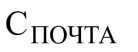 - стоимость носителя информации (компакт-диск или иной носитель). Применяется в случае использования носителя информации, являющегося собственностью территориального органа. Стоимость носителя информации должна совпадать со стоимостью, по которой территориальный орган данный носитель закупал.В случае предоставления заказчику одной и той же информационной услуги, включающей проведение дополнительного обследования, в бумажном и электронном виде, расчет стоимости информационной услуги производится по формуле: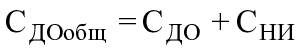 где:
 - стоимость предоставления информационной услуги, включающей проведение дополнительного обследования, одному и тому же заказчику, изготовленной на полиграфической базе территориального органа Росстата, и в электронном виде.
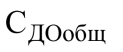 Трудоемкость работы в часах для конкретного дополнительного обследования утверждается руководителем территориального органа Росстата.2.5. Порядок расчета стоимости информационных услуг по предоставлению информационных сборников2.5.1. Порядок расчета стоимости информационных услуг по предоставлению информационных сборников, в том числе, изготовленных на полиграфической базе территориального органа РосстатаСтоимость информационных услуг по предоставлению информационных сборников определяется исходя из количества затрачиваемого времени на данную работу и стоимости 1 человеко-часа, установленной в размере 89 <1> рублей (без НДС)._____________________________________________________________________________<1> С учетом повышающего коэффициента (1,13, 1,06, 1,055 и 1,04).
К базовой стоимости одной страницы информационного сборника формата А4 применяются поправочные коэффициенты, приведенные в таблице 5.
Таблица 5Территориальные органы Росстата, расположенные в регионах, где действуют районные коэффициенты и процентные надбавки, начисляемые в связи с работой в местностях с особыми климатическими условиями, установленные законодательством Российской Федерации, при определении стоимости информационной услуги по предоставлению информационного сборника применяют коэффициенты, приведенные в таблице 3.Увеличение стоимости за счет районного коэффициента и процентных надбавок к заработной плате определяется аналогично формуле, приведенной в подразделе 2.2 настоящего Порядка.Итоговая стоимость информационной услуги по предоставлению информационного сборника, в том числе изготовленного на полиграфической базе территориального органа Росстата, определяется по формулам:при предоставлении информации в печатном варианте (на бумажном носителе):
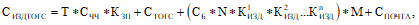 при предоставлении информации в электронном виде:
СИЗДТОГС(ЭЛ) = Т * СЧЧ * КЗП + СТОГС + СНИ,где:
СИЗДТОГС  - стоимость информационной услуги по предоставлению информационного сборника, изготовленного на полиграфической базе территориального органа Росстата;СИЗДГОГС(ЭЛ) - стоимость информационной услуги по предоставлению информационного сборника в электронном виде;Т - трудоемкость работы в часах;СЧЧ  - стоимость 1 человека-часа (установлена в размере 89 рублей <1>, без НДС);____________________________________________________________________________<1> С учетом повышающего коэффициента (1,13, 1,06, 1,055 и 1,04).
КЗП - повышающий коэффициент, учитывающий районные и процентные надбавки к заработной плате;СТОГС- стоимость услуг производственного персонала территориального органа Росстата по обработке заказа на предоставление информационного сборника, установлена в размере 173 рубля (без НДС);СБ - базовая стоимость 1 страницы формата А4 (установлена в размере 9 <1>рублей, без НДС) и включает в себя:____________________________________________________________________________<1>  С учетом повышающего коэффициента (1,13, 1,06, 1,055 и 1,04).
фонд оплаты труда (с начислениями) работников производственного персонала, выполняющего полиграфические и иные необходимые работы для печати информационных сборников собственными силами <2>;____________________________________________________________________________ <2> Работы, связанные с формированием статистического материала (информационного массива), не включаются в базовую стоимость одной страницы информационного сборника.необходимые расходные материалы (включая бумагу) и прочие расходы, связанные с формированием и печатью информационного сборника в одну краску, подготовленного на полиграфической базе территориального органа Росстата;N - количество страниц информационного сборника А4;- поправочные коэффициенты, отражающие расходы на подготовку информационного сборника в бумажном варианте. Применяются коэффициенты, приведенные в таблице 5:
Тираж;Количество страниц;Исполнение информационного сборника в цветном варианте;Издание публикации нестандартного формата;В пересчете на формат А5;
M - количество экземпляров информационного сборника, предоставляемого пользователю; - стоимость почтовых услуг по отправке информационного сборника заказчику; - стоимость носителя информации (компакт-диск или иной носитель). 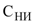 Применяется в случае использования носителя информации, являющегося собственностью территориального органа. Стоимость носителя информации должна совпадать со стоимостью, по которой территориальный орган данный носитель закупал.В случае предоставления заказчику одного и того же издания в бумажном и электронном виде, расчет стоимости информационной услуги по предоставлению информационного сборника производится по формуле:СИЗДТОГСобщ = СИЗДТОГС + СНИ,где:
СИЗДГОГСобщ  - стоимость информационной услуги по предоставлению одному и тому же заказчику информационного сборника, изготовленного на полиграфической базе территориального органа Росстата, и в электронном виде.С учетом сложившегося реального спроса на конкретное информационное издание может быть применен понижающий коэффициент, который утверждается руководителем территориального органа Росстата для данного информационного сборника.Трудоемкость работы в часах для конкретного информационного сборника утверждается руководителем территориального органа Росстата.2.5.2. Порядок расчета стоимости информационных услуг по предоставлению информационных сборников на бумажном носителе, изготовленных с привлечением специализированной организацииСтоимость информационного сборника, исполнение которого невозможно на имеющейся полиграфической базе территориального органа Росстата, определяется условиями государственного контракта, заключенного со специализированной организацией в соответствии с законодательством Российской Федерации, и рассчитывается по формуле:СИЗДТИП = Т * СЧЧ * КЗП + СТОГС + (СТИРАЖА / Q) * M + СПОЧТА,
где:СИЗДТИП - стоимость информационно-статистической услуги по предоставлению информационного сборника, изготовленного с привлечением специализированной организации;Т - трудоемкость работы в часах;СЧЧ - стоимость 1 человека-часа (установлена в размере 89 <1>рублей, без НДС);_____________________________________________________________________________<1> С учетом повышающего коэффициента (1,13, 1,06, 1,055 и 1,04).
КЗП - повышающий коэффициент, учитывающий районные и процентные надбавки к заработной плате;Территориальные органы Росстата, расположенные в регионах, где действуют районные коэффициенты и процентные надбавки, начисляемые в связи с работой в местностях с особыми климатическими условиями, установленные законодательством Российской Федерации, при определении стоимости информационной услуги по предоставлению информационного сборника применяют коэффициенты, приведенные в таблице 3.Увеличение стоимости за счет районного коэффициента и процентных надбавок к заработной плате определяется аналогично формуле, приведенной в подразделе 2.2 настоящего Порядка.СТОГС - стоимость услуг производственного персонала территориального органа Росстата по обработке заказа на предоставление данного информационного сборника, установлена в размере 173 <1> рублей (без НДС);___________________________________________________________________________<1> С учетом повышающего коэффициента (1,13, 1,06, 1,055 и 1,04).
СТИРАЖА - стоимость изготовления тиража информационного сборника в соответствии с условиями государственного контракта, заключенного со специализированной организацией в соответствии с законодательством Российской Федерации;Q - тираж информационного сборника, изготовленного специализированной организацией;М - количество экземпляров информационного сборника, предоставляемого пользователю; СПОЧТА- стоимость почтовых услуг по отправке информационного сборника (информационных сборников) заказчику.С учетом сложившегося реального спроса на конкретный информационный сборник может быть применен понижающий коэффициент, который утверждается руководителем территориального органа Росстата для данного информационного сборника.Трудоемкость работы в часах для конкретного информационного сборника утверждается руководителем территориального органа Росстата.2.5.3. Порядок расчета стоимости предоставления ксерокопий отдельных страниц информационного сборникаСтоимость предоставления ксерокопий отдельных страниц информационного сборника рассчитывается по формуле:
СКОПСБ = СБ * L, где:
СБ - базовая стоимость 1 страницы информационного сборника (установлена в размере 9 <1> рублей, без НДС);___________________________________________________________________________<1> С учетом повышающего коэффициента (1,13, 1,055, 1,06 и 1,04).
L - количество ксерокопий.
Количество показателей1-1011-1516-2021-3031-4041-5051-60Коэффициент11,31,511,912,302,683,05Количество показателей61-7071-8081-9091-100101-125126-150151-175Коэффициент3,413,764,104,435,236,016,76Количество показателей176-200201-225226-250251-275276-300301-350351-400Коэффициент7,488,188,869,5110,1311,3312,48Количество показателей401-450451-500501-550551-600601-650651-700701-800Коэффициент13,5814,6315,6316,5817,4818,3319,93Количество показателей801-900901-10001001-11001101-12001201-13001301-14001401-1500Коэффициент21,4322,8324,1325,3326,4327,4328,33Количество показателей1501-17501751-20002001-22502251-25002501-30003001-35003501-4000Коэффициент30,3332,0833,5834,8336,8338,3339,33Количество показателей4001-50005001-60006001-70007001-80008001-90009001-1000010001-20000Коэффициент41,2343,0344,7346,3347,8349,2362,23Количество показателей20001-3000030001-4000040001-5000050001-6000060001-7000070001-8000080001-90000Коэффициент74,2385,2395,23105,23114,23122,23129,23Количество показателей90001-100000100001-150000150001-200000200001-250000250001-300000300001-350000350001-400000Коэффициент135,23160,23180,23195,23205,23210,23214,73Количество показателей400001-450000450001-500000свыше500001Коэффициент218,73222,23228,23ПериодРазбивка по месяцамРазбивка по кварталамРазбивка по годамРазбивка по годамРазбивка по годамРазбивка по годамдо 2 лет (включительно)от 3 до 5 лет (включительно)от 6 до 10 лет (включительно)свыше 10 летКоэффициент1,51,311,31,62,0Районные коэффициенты и процентные надбавкиКоэффициенты к стоимости 1 человеко-часаот 1 до 1,101,06от 1,1 до 1,151,09от 1,15 до 1,201,12от 1,2 до 1,301,18от 1,3 до 1,401,24от 1,4 до 1,501,30от 1,5 до 1,601,36от 1,6 до 1,701,42от 1,7 до 1,801,48от 1,8 до 1,901,54от 1,9 до 2,001,60свыше 2,01,66№ п/пНаименование этапаКомментарийКоличество планируемых человеко-часов1Предварительный этапВключает в себя процедуры по исследованию поставленной задачи (на предмет возможности решения, способов решения, формата представления результата и другие аналогичные вопросы), согласования задания, решение организационных вопросов, планирование работ и другие аналогичные процедуры.2Подготовительный этапВключает в себя работы по разработке методологии, подготовке статинструментария, подготовке программного обеспечения, отбор объектов (товаров) наблюдения, оповещение объектов статнаблюдения и прочие аналогичные процедуры.3.Основные этапы:Основные этапы:Основные этапы:3.1Сбор информацииВключает в себя получение статистической отчетности от предприятий и организаций, консультации по заполнению форм, осуществление контроля входной информации. Заканчивается этап сбором информации в необходимом объеме в печатном виде от объектов статнаблюдения.3.2Обработка информацииВвод полученных данных в ПЭВМ, осуществление контроля (арифметический, логический и другие виды контроля данных, связанные с обработкой информации), корректировок и других процедур при вводе данных. Сбор другой необходимой информации, как из собственных ресурсов, так и из внешних. Объединение статинформации, проверка всего массива, осуществление необходимых расчетов, досчетов, формирование сводных итогов (выходных таблиц), работа с протоколами выходной информации и другие аналогичные операции с массивом информации. Окончание этапа - сформированная база данных.4.Заключительный этапВнесение полученной информации в необходимый формат, осуществление контроля, добавление комментариев, анализа, графиков и другой дополнительной информации, оформление, формирование окончательного результата.Наименование влияющего фактораНаименование влияющего фактораНаименование влияющего фактораЗначение коэффициентаТиражот 100 экз.от 100 экз.0,85от 1000 экз.от 1000 экз.0,50от 2000 экз.от 2000 экз.0,30Количество страницКоличество страницболее 500,9более 1000,8более 2000,7более 3000,6более 4000,5более 5000,4более 6000,3более 7000,2Исполнение сборника в цветном вариантеИсполнение сборника в цветном вариантеИсполнение сборника в цветном варианте1,5Издание публикации нестандартного форматаИздание публикации нестандартного форматаИздание публикации нестандартного формата1,1В пересчете на формат А5В пересчете на формат А5В пересчете на формат А50,8